IDT Lübeck 2025 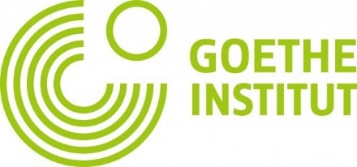 BEWERBUNGSFORMULAR 
BEWERBUNG UM EIN STIPENDIUM DES GOETHE-INSTITUTS ANGABEN ZUR PERSONAnrede	 Frau	 Herr	Titel	 Doktor	 ProfessorFamilien-/Hauptname (wie im Pass)				Vorname_____________________________________________________________________________  __________________________________________________________________________Straße									Haus-/Wohnungsnummer___________________________________________________________________________________________________  ____________________________________________________Postleitzahl	Wohnort					Staat______________________  _____________________________________________________  __________________________________________________________________________Geburtsdatum			E-Mail (bitte nur eine Mailadresse angeben)____________________________________________  ___________________________________________________________________________________________________________Telefon (Privat)			Telefon (Arbeit)			Handy____________________________________________  __________________________________________  _______________________________________________________________DEUTSCHE SPRACHKENNTNISSENach dem Gemeinsamen Europäischen Referenzrahmen entsprechen meine Deutschkenntnisse Niveau		 B1		 B2		 C1		 C2		 MutterspracheTÄTIGKEIT/ AUSBILDUNG Ich bin Deutschlehrer*in. Ich arbeite vorwiegend			 in der Primarstufe – mit Kindern im Alter zwischen 4 und 11 Jahren.						 in der Sekundarstufe – mit Jugendlichen zwischen 11 und 18 Jahren.						 im Erwachsenenbereich. Ich bin Fortbildner*in von Deutschlehrenden.	 Ich bin Fortbildner*in von __________________________________________________________________Ich unterrichte seit ____________ Jahren Deutsch als Fremdsprache. Ich unterrichte ca. ____________ Stunden Deutsch pro Woche.Ich unterrichte folgende Fächer: _____________________________________________________________________________________________________________________Genauere Informationen zu meinen Zielgruppen (Sprachniveau, Gruppengröße, Stundenzahl pro Woche):___________________________________________________________________________________________________________________________________________________________________________________________________________________________________________________________________________________________________________________________________________________________________________________________________________________________________________________________________________Studienfach mit Abschluss (z. B. Dipl, Mag, BA, MA etc.)		Abschlussjahr____________________________________________________________________________   ___________________________________________________________________________AUFENTHALTE IN DEUTSCHLANDIch war schon einmal längere Zeit in Deutschland			 ja		 neinWenn ja, wo und wie lange und aus welchem Anlass?__________________________________________________________________________________________________________________________________________________________________________________________________________________________________________________________________________________________________________________FORTBILDUNGENIch habe in letzter Zeit an folgenden Fortbildungen teilgenommen:Jahr		Veranstalter/ Ort				Thema___________________	_____________________________________________________	______________________________________________________________________________________________	_____________________________________________________	______________________________________________________________________________________________	_____________________________________________________	______________________________________________________________________________________________	_____________________________________________________	______________________________________________________________________________________________	_____________________________________________________	___________________________________________________________________________FÜR LEHRENDE: DARSTELLUNG DER TÄTIGKEITBitte schreiben Sie zu den folgenden Punkten jeweils zwei bis drei Sätze auf Deutsch.Die Institution, an der ich unterrichte (z.B. Sprachschule, Universität … Name der Schule/ Institution)____________________________________________________________________________________________________________________________________________________________________________________________________________________________________________________________________________________________________________________________________________________________________________________________________________________________________________________________________________________________________________________________________________________________________________________________________________________________________Die Rahmenbedingungen, unter denen ich unterrichte (z.B. Schulprofil, Deutschunterrichtsangebot, ….)____________________________________________________________________________________________________________________________________________________________________________________________________________________________________________________________________________________________________________________________________________________________________________________________________________________________________________________________________________________________________________________________________________________________________________________________________________________________________Meine Arbeitsschwerpunkte sind (z.B. Unterricht, Klassenstufe, sonstige Schulprojekte etc.)____________________________________________________________________________________________________________________________________________________________________________________________________________________________________________________________________________________________________________________________________________________________________________________________________________________________________________________________________________________________________________________________________________________________________________________________________________________________________Ich verwende beim Unterrichten folgende Medien: keine		 PC 		 Internet 		 DVD 		 CD 		 IWB Sonstige: ______________________________________________________________________________________________________________________________________________Ich unterrichte an einer PASCH-Schule.			 ja		 neinMeine Tätigkeiten im Rahmen des PASCH-Projekts sind:_________________________________________________________________________________________________________________________________________________________Tätig im Rahmen von PASCH seit: _____________________BEGRÜNDUNG DES INTERESSES AN DER TEILNAHME AN DER IDT Lübeck 2025Bitte schreiben Sie eine ausführliche Begründung auf Deutsch.._______________________________________________________________________________________________________________________________________________________________________________________________________________________________________________________________________________________________________________________________________________________________________________________________________________________________________________________________________________________________________________________________________________________________________________________________________________________________________________________________________________________________________________________________________________________________________________________________________________________________________________________________________________________________________________________________________________________________________________________________________________________________________________________________________________________________________________________________________________________________________________________________________________________________________________________________________________________________________________________________________________________________________________________________________________________________________________________________________________________________________________________________________________________________________________________________________________________________________________________________________________________________________________________________________________________________________________________________________________________________________________________________________________________________________________________________________________________________________________________________________________________________________________________________________________________________________________________________________________________________________________________________________________________________________________________________________________________________________________________________________________________________________________________MEIN BEITRAG AUF DER IDT Lübeck 2025Fügen Sie hier bitte den Text Ihres Abstracts ein.Achtung! Sie müssen Ihr Abstract auch direkt auf der Internetseite der IDT einreichen. https://idt-2025.de/Sobald Sie eine Stipendienbestätigung von uns erhalten haben, können Sie sich zur Tagung anmelden und Ihr Abstract einreichen._______________________________________________________________________________________________________________________________________________________________________________________________________________________________________________________________________________________________________________________________________________________________________________________________________________________________________________________________________________________________________________________________________________________________________________________________________________________________________________________________________________________________________________________________________________________________________________________________________________________________________________________________________________________________________________________________________________________________________________________________________________________________________________________________________________________________________________________________________________________________________________________________________________________________________________________________________________________________________________________________________________________________________________________________________________________________________________________________________________________________________________________________________________________________________________________________________________________________________________________________________________________________________________________________________________________________________________________________________________________________________________________________________________________________________________________________________________________________________________________________________________________________________________________________________________________________________________________________________________________________________________________________________________________________________________________________________________________________________________________________________________________________________________________MEIN BEITRAG ZUR NACHHALTIGKEIT DER IDT Lübeck 2025Voraussetzung für ein Stipendium ist nicht nur die Bereitschaft, das Programm der IDT mit einem eigenen Beitrag zu unterstützen, sondern auch die bei der Tagung erworbenen Kenntnisse bei einer lokalen Veranstaltung weiterzugeben.Beschreiben Sie hier, wie Sie sich diese Weitergabe vorstellen können.______________________________________________________________________________________________________________________________________________________________________________________________________________________________________________________________________________________________________________________________________________________________________________________________________________________________________________________________________________________________________________________________________________________________________________________________________________________________________________________________________________________________________________________________________________________________________________________________________________________________________________________________________________________________________________________________________________________________________________________________________________________________________________________________________________________________________________________________________________________________________________________________________________________________________________________________________________________________________________________________________________________________________________________________________________________________________________________________________________________________________________________________________________________________________________________________________________________________________________________________________________________________________________________________________________________________________________________________________________________________________________________________________________________________________________________________________________________________________________________________________________________________________________________________________________________________________________________________________________________________________________________________________________________________BESTÄTIGUNG ZUR BEWERBUNG Ich habe die Bewerbungsvoraussetzungen (Seite 5) gelesen, akzeptiere sie und stimme ihnen zu. Ich verpflichte mich, die idt Lübeck 2025 mit einem Beitrag zu unterstützen. Ich verpflichte mich, die bei der Tagung erworbenen Kenntnisse bei einer lokalen Veranstaltung weiterzugeben, diese zu dokumentieren    und dem Goethe-Institut zur Verfügung zu stellen.  Ich habe die Datenschutz- und Einwilligungserklärung (Seite 6) gelesen, akzeptiere sie und stimme ihnen zu.Bewerbungsschluss an Ihrem Goethe-Institut: 25.08.2024		Ort			Datum			Unterschrift_______________________________  _______________________________  ___________________________________________________________________________IDT Lübeck 2025BEWERBUNGSVORAUSSETZUNGEN FÜR 
EIN STIPENDIUM DES GOETHE-INSTITUTS Sie sind Lehrer/in für Deutsch als Fremdsprache, unterrichten ein Fach auf Deutsch oder bilden Deutschlehrende aus bzw. fort.Sie werden in den kommenden Jahren als Lehrer/in oder Aus- und Fortbildner/in tätig sein.Sie sind bereit, die in der Fortbildung gewonnenen Kenntnisse an Kollegen und Kolleginnen in Ihrem Heimatland weiterzugeben.Sie verfügen über die erforderlichen Deutschkenntnisse.Sie sind bereit, in vollem Umfang an der gesamten Tagung einschließlich des kulturellen Rahmenprogramms teilzunehmen.Sie können versichern, dass Sie terminlich zur Verfügung stehen würden.Das Goethe-Institut leistet weder organisatorische noch versicherungstechnische Hilfe. Sie sind darüber informiert, dass das Goethe-Institut bei einem privat verlängerten Aufenthalt weder organisatorische noch versicherungstechnische Hilfe leisten kann.Sie sind darüber informiert, dass von einer Teilnahme während einer Schwangerschaft abgeraten wird, um das Risiko von Komplikationen, die nicht versichert sind, auszuschließen.Sie sind informiert darüber, dass Sie keine Haustiere mitbringen können.IDT Lübeck 2025 DATENSCHUTZ- UND EINWILLIGUNGSERKLÄRUNGFÜR DIE BEWERBUNG Das Goethe-Institut in Kasachstanfreut sich über Ihren Besuch auf unserer Webseite www.goethe.de/kaz und Ihr Interesse an unserem Angebot, an der Internationalen Deutschlehrertagung in Lübeck 2025 teilzunehmen. Der Schutz Ihrer persönlichen Daten ist uns ein wichtiges Anliegen. Deshalb möchten wir zuvor unserer gesetzlichen Verpflichtung nach der EU-Datenschutz-Grundverordnung (DSGVO) und nach dem Bundesdatenschutzgesetz (BDSG) nachkommen und über folgende Punkte informieren: • Bei Bewerbung bzw. Registrierung zur Teilnahme an Fortbildungen des Goethe-Instituts werden personenbezogene Daten für die Anmeldung, die Durchführung und die Abwicklung unserer Präsenz-/ Online-Veranstaltungen über Sie erfasst. • Dabei ist die Angabe einer gültigen E-Mail-Adresse erforderlich. So wissen wir, von wem die Anfrage stammt und können sie beantworten. • Zur Durchführung von Präsenz- und Online-Seminaren sowie Tagungen erfasst das Goethe-Institut Ihre persönlichen Teilnehmerdaten (Name, Adresse, Arbeitgeber, E-Mail, Telefonnummer) elektronisch und ggf. in Ausdrucken, um einen reibungslosen Verlauf der Veranstaltung sicher zu stellen. Die von Ihnen erhobenen Daten werden dazu verwendet, Ihre Anmeldung zu registrieren und unsere Seminare ordnungsgemäß durchzuführen. Sie sind uns darüber hinaus dienlich, wenn Sie unsere Seminarverwaltung oder z. B. Ihre*n Referentin*en ansprechen. • Bei der Erhebung Ihrer Daten fragen wir nach Ihrer Einwilligung, ob das Goethe-Institut Sie über weitere Angebote von sich per E-Mail oder postalisch informieren darf. Sie können der Nutzung ihrer Daten für Zwecke der Ansprache jederzeit widersprechen. • Innerhalb unserer Veranstaltungen führen wir Befragungen oder Evaluationen zu unseren Veranstaltungen mittels Bewertungsbogen durch. Es ist wichtig für uns, Kommentare und Vorschläge von Ihnen zu unseren Angeboten zu erhalten. Die Teilnahme ist freiwillig, die Datenerfassung erfolgt in anonymisierter Form. Die erhobenen Daten werden unabhängig von persönlichen Daten gesammelt und ausgewertet. Eine personenbezogene Auswertung oder Speicherung der Daten erfolgt nicht, es sei denn, dies ist Bestandteil der Evaluation und erfolgt mit Ihrer ausdrücklichen Zustimmung. • Diese Datenschutzerklärung ist aktuell gültig und hat den Stand März 2021. • Möchten Sie von Ihrem Widerrufs- oder Widerspruchsrecht Gebrauch machen, genügt eine E-Mail an anna.melnik@goethe.de 